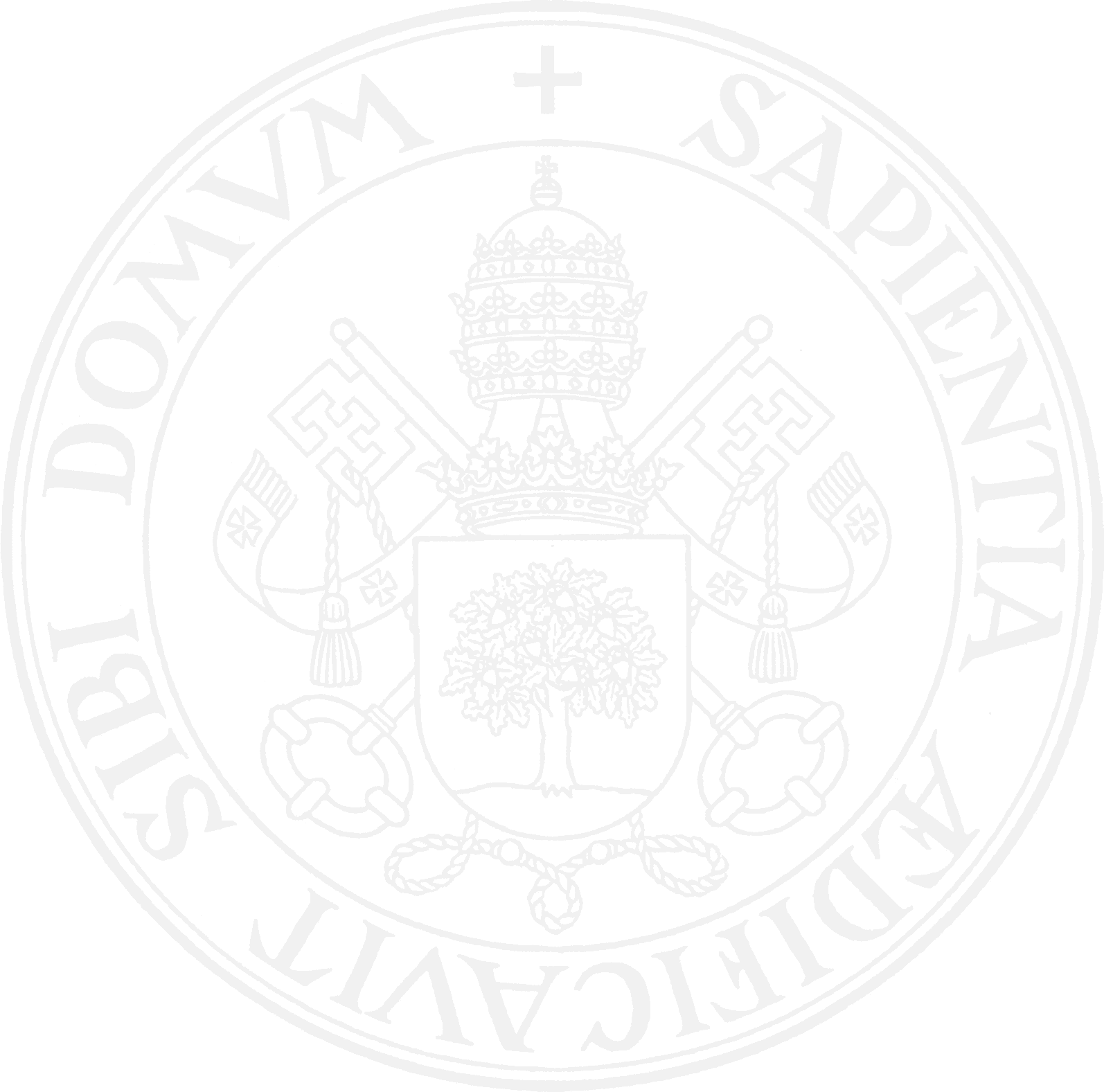 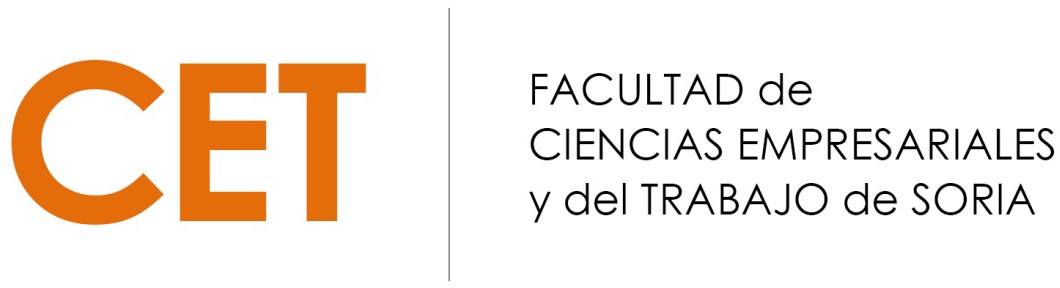 EXÁMENES GRADO EN RLRHCurso 2021-2022	Convocatoria extraordinaria del primer cuatrimestreCurso 1ºCurso 2ºCurso 3ºCurso 4ºCampus “Duques de Soria”, s/n	·	42004 SORIA	·	Tfno: 975/12 93 00	·	Fax: 975/12 93 01	·	e-mail: cet@uva.esCÓDIGOASIGNATURAFECHAHORARIOAULAS41881Introducción a la Economía01/0216.00A1441883Introducción al Derecho civil03/0216.00A1441887Estadística aplicada a las ciencias sociales07/029.00A0741882Introducción a la Economía de la empresa09/029.00A1441880Historia social y política contemporánea11/029.00A13CÓDIGOASIGNATURAFECHAHORARIOAULAS41890Organización del trabajo en la empresa31/019.00S541891Psicología social02/029.00C141893Derecho del trabajo II04/029.00C141892Sociología de las organizaciones y de lasrelaciones industriales08/029.00A1741894Economía del trabajo10/029.00S5CÓDIGOASIGNATURAFECHAHORARIOAULAS41901Derecho sindical01/0216.00A1741902Dirección de recursos humanos I02/0216.00A1741984Dirección estratégica03/0216.00A1241904Prevención de riesgos laborales II08/029.00A1241900Derecho procesal laboral10/029.00A17CÓDIGOASIGNATURAFECHAHORARIOAULAS41911Derecho internacional del trabajo31/019.00S341935Régimen fiscal de la empresa02/0216.00N141963Fundamentos de Marketing04/0216.00N141972Análisis de estados contables07/029.00C141914Derecho de la función pública08/0216.00S541915Derecho de sociedades09/0216.00S541917Prácticas de convenios colectivos11/029.00S3